Мастер-класс по изготовлению поделки «Летающая тарелка»Подготовила: воспитатель Плетюхова С.А.12.04.2021г. 12 апреля в Российской Федерации и во всем мире отмечается самый космический праздник – День космонавтики. Именно в этот день – 12 апреля 1961 года ракета космического назначения «Восток» с одноименным космическим кораблем стартовала с космодрома Байконур. И этот год юбилейный- 60 лет. Очень важно воспитывать уважение и культуру в наших детях. Считаю очень правильным широко отмечать Всероссийский День Космонавтики. Он неразрывно связан с именем первого землянина, вылетевшего за орбиту Земли Юрия Гагарина.И еще важнее, что это наш с вами соотечественник. Для наших детей — это авторитет, смелость и отвага. Поэтому во всех детских садах проводят много мероприятий на эту тематику. И мы с ребятами решили пофантазировать, кого же можно встретить в космосе. Я добрался до ЗемлиВесь в космической пыли.У пилота звездолетаОчень важная работа –Передать всем вам приветОт галактик и планет!Я иных миров селянин –Добрый  инопланетянин.

                             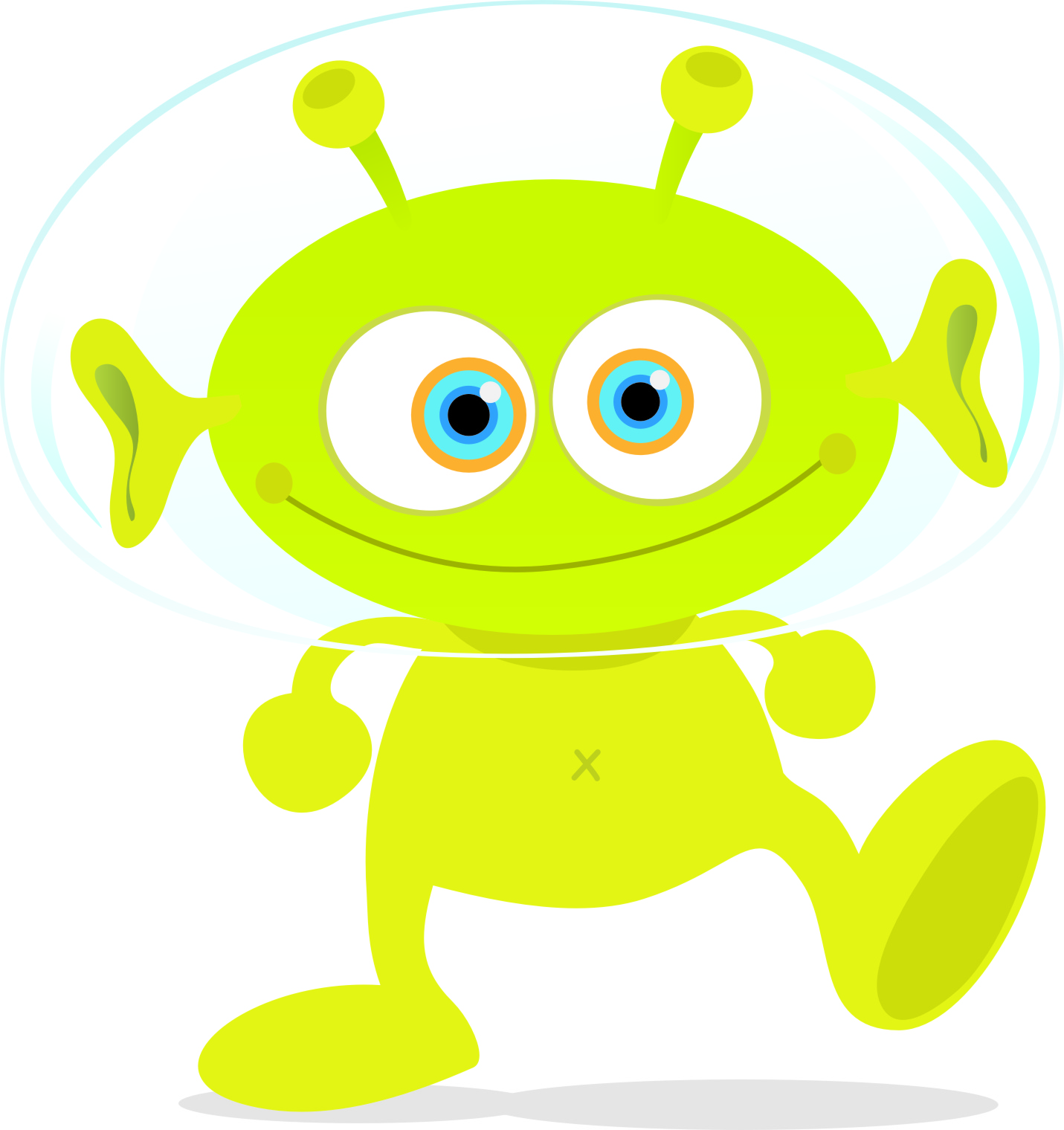 Для поделки нам понадобиться:Две бумажные тарелкиЛёгкий пластилин или обычныйФломастерыОдноразовый, прозрачный стакан (100мл) или прозрачный стаканчик из под желе Клей пистолетСтеплер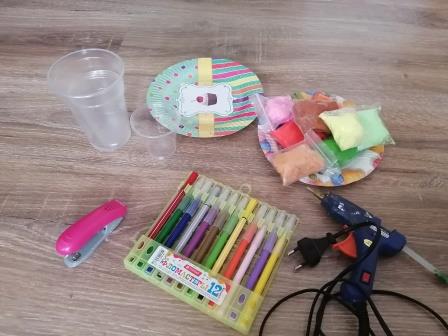 Все собрали, приступаем к поделке. Предложите ребятам перевернуть тарелки и украсить их. (нарисовать огни, иллюминаторы и тд.)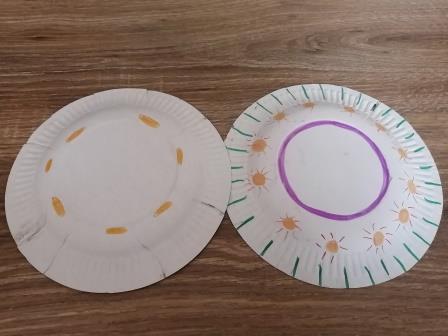 Затем, степлером соединяем обе тарелки. Делает это воспитатель.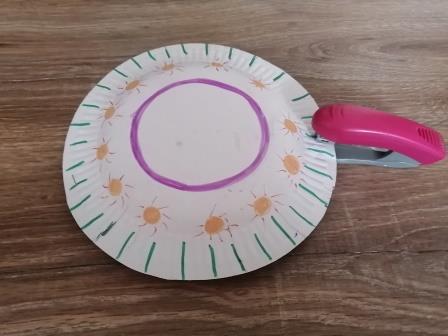 Ребята тем временем лепят инопланетянина и ножки или колёса летающей тарелке.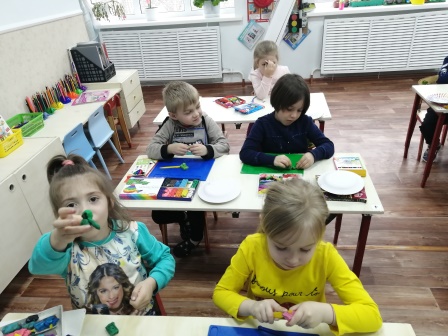 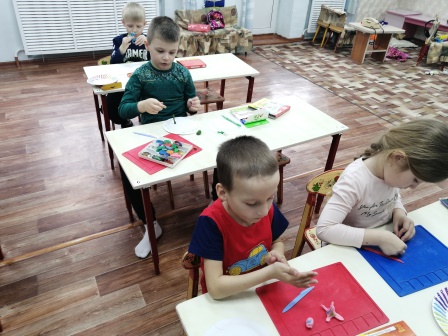 И вот осталось собрать поделку, прикрепить ножки и усадить пилота. Кабина (одноразовый стакан) крепится клеевым пистолетом (воспитателем) и наши летающие аппараты готовы изучать Вселенную.Вот что у нас получилось.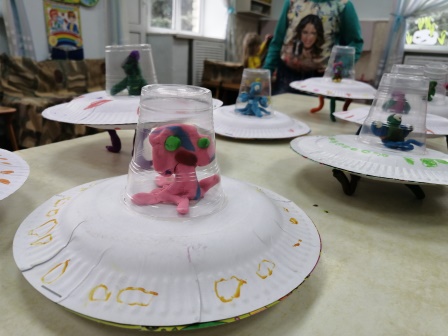 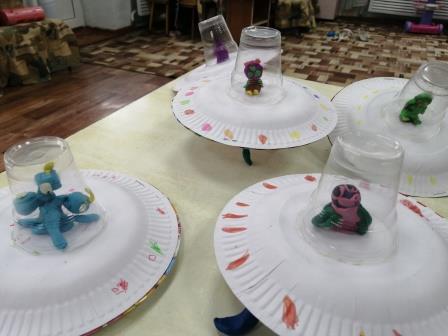 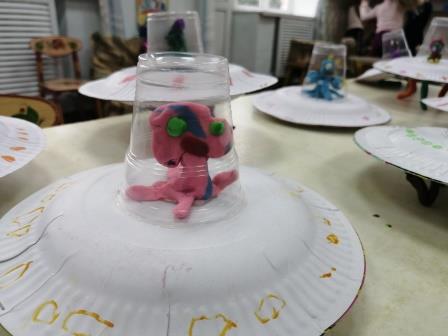 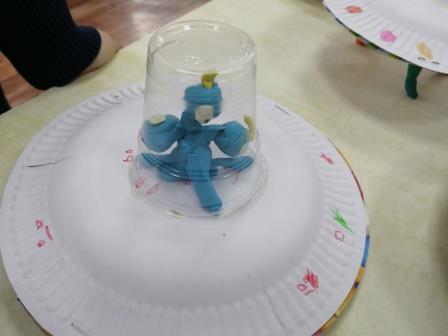 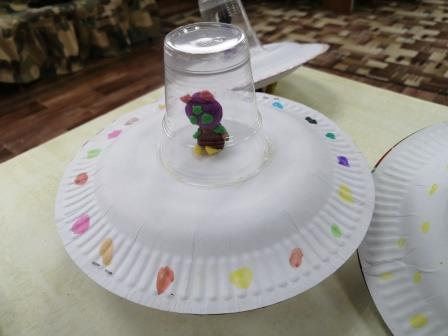 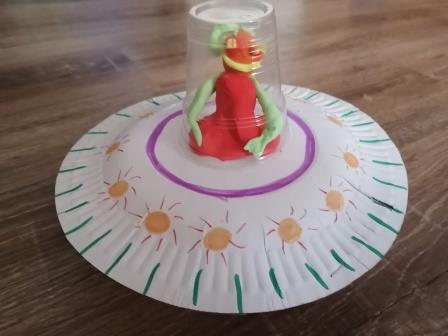 Всем спасибо! Желаю творческих успехов!